eLEET: Electronic Laboratory Employee Enrichment Toolkit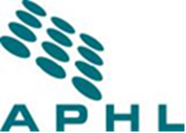    Core Competencies Checklist           Laboratory DirectorEmployee Signature:							Date:
Trainer/Mentor Signature: 						Date:  Supervisor Signature:							Date:Employee InformationEmployee InformationEmployee InformationEmployee InformationEmployee InformationName:      Mentor:      Mentor:      Mentor:      Mentor:      Position:      Manager:      Manager:      Manager:      Manager:      Leadership SkillsLeadership SkillsLeadership SkillsLeadership SkillsLeadership SkillsA.  DEVELOPING SELF & OTHERSDirectors guide and sustain the organization.  They must communicate with employees and encourage high performance.  Strong leaders personally participate in the development of future leadersA.  DEVELOPING SELF & OTHERSDirectors guide and sustain the organization.  They must communicate with employees and encourage high performance.  Strong leaders personally participate in the development of future leadersA.  DEVELOPING SELF & OTHERSDirectors guide and sustain the organization.  They must communicate with employees and encourage high performance.  Strong leaders personally participate in the development of future leadersA.  DEVELOPING SELF & OTHERSDirectors guide and sustain the organization.  They must communicate with employees and encourage high performance.  Strong leaders personally participate in the development of future leadersA.  DEVELOPING SELF & OTHERSDirectors guide and sustain the organization.  They must communicate with employees and encourage high performance.  Strong leaders personally participate in the development of future leadersDeveloping SkillsDeveloping SkillsCompetentComments1.  TECHNICAL SKILLS1.  TECHNICAL SKILLS1.  TECHNICAL SKILLS1.  TECHNICAL SKILLS1.  TECHNICAL SKILLSSets and communicates the organizations vision, values, and a focus on customers and accomplishing organizations objectives.2.  INTERPERSONAL SKILLS2.  INTERPERSONAL SKILLS2.  INTERPERSONAL SKILLS2.  INTERPERSONAL SKILLS2.  INTERPERSONAL SKILLSModels behavior consistent with organizational vision and values.Creates an environment for empowerment, agility, and learning.Facilitates critical thinking/concept linking in others throughout organization.Facilitates independent resource seeking and self appraisal in others.Facilitates the alignment of public health outcomes with laboratory/organization goals (Sees the big picture).Facilitates negotiation, managing interpersonal conflicts and inspiring cooperation.Coaches, mentors and supports staff during transition through change and transition.3.  CRITICAL THINKING SKILLS3.  CRITICAL THINKING SKILLS3.  CRITICAL THINKING SKILLS3.  CRITICAL THINKING SKILLS3.  CRITICAL THINKING SKILLSModels behavior consistent with organizational vision and values.Creates an environment for empowerment, agility, and learning.Facilitates critical thinking/concept linking in others throughout organization. STRATEGIC THINKING/PLANNING  Recognizes the key aspects of strategic development, including the ability to execute the strategic plan. STRATEGIC THINKING/PLANNING  Recognizes the key aspects of strategic development, including the ability to execute the strategic plan. STRATEGIC THINKING/PLANNING  Recognizes the key aspects of strategic development, including the ability to execute the strategic plan. STRATEGIC THINKING/PLANNING  Recognizes the key aspects of strategic development, including the ability to execute the strategic plan. STRATEGIC THINKING/PLANNING  Recognizes the key aspects of strategic development, including the ability to execute the strategic plan.Developing SkillsDeveloping SkillsCompetentComments1.  TECHNICAL SKILLS1.  TECHNICAL SKILLS1.  TECHNICAL SKILLS1.  TECHNICAL SKILLS1.  TECHNICAL SKILLSRecognizes how various components of strategic planning are interconnected and affect the organization and its operations as a whole.Integrates strategic thinking/planning into day-to-day operations/decisions and long term planning such as preparedness activities.                     2.  INTERPERSONAL SKILLS2.  INTERPERSONAL SKILLS2.  INTERPERSONAL SKILLS2.  INTERPERSONAL SKILLS2.  INTERPERSONAL SKILLSIdentifies and communicates the individual and team’s role in achieving desired outcomes.Assures that project/plan is supported by reinforcing project goals and objectives (Promotes motivation).Develops succession plan for their laboratory and public health labs in general.Collaborates with others to meet team and organizational needs and goals.3.  CRITICAL THINKING SKILLS3.  CRITICAL THINKING SKILLS3.  CRITICAL THINKING SKILLS3.  CRITICAL THINKING SKILLS3.  CRITICAL THINKING SKILLSPlans and implements projects, programs, and activities in a multi-disciplinary, team-based environment involving appropriate human, financial and material resources.Analyzes the nature of a problem and clearly describes desired outcomes.Conceptualizes problems and investigates solutions.Assesses the interrelated steps within a plan to anticipate changes in time lines.Demonstrates ability to complete all steps of a strategic/business plan for a patient population or a program (Assures assessment such as SWOT analysis, plan development, implementation, reassessment, and evaluation).Analyzes and makes adjustments to project plans as necessary. MANAGING RESOURCESThe day to day operations must support the strategic plan and minimize costs.  Good stewardship of resources requires financial and operational planning as well as continuity of operations in case of an emergency. MANAGING RESOURCESThe day to day operations must support the strategic plan and minimize costs.  Good stewardship of resources requires financial and operational planning as well as continuity of operations in case of an emergency. MANAGING RESOURCESThe day to day operations must support the strategic plan and minimize costs.  Good stewardship of resources requires financial and operational planning as well as continuity of operations in case of an emergency. MANAGING RESOURCESThe day to day operations must support the strategic plan and minimize costs.  Good stewardship of resources requires financial and operational planning as well as continuity of operations in case of an emergency. MANAGING RESOURCESThe day to day operations must support the strategic plan and minimize costs.  Good stewardship of resources requires financial and operational planning as well as continuity of operations in case of an emergency.Developing SkillsCompetentComments1.  TECHNICAL SKILLS1.  TECHNICAL SKILLS1.  TECHNICAL SKILLS1.  TECHNICAL SKILLS1.  TECHNICAL SKILLSGathers data and uses technology to convert data into meaningful information.                            Gathers data and uses technology to convert data into meaningful information.                            Accesses organizational and community resources to facilitate performance which produces desired outcomes.Accesses organizational and community resources to facilitate performance which produces desired outcomes.2.  INTERPERSONAL SKILLS2.  INTERPERSONAL SKILLS2.  INTERPERSONAL SKILLS2.  INTERPERSONAL SKILLS2.  INTERPERSONAL SKILLSDemonstrates effective communication skills conducive to collaborative management of resources (Develops consensus and is an enabler to collaboration) (Listens to all stakeholders and treats their opinions as valid).Demonstrates effective communication skills conducive to collaborative management of resources (Develops consensus and is an enabler to collaboration) (Listens to all stakeholders and treats their opinions as valid).Establishes an environment which supports effective resource management.                      Establishes an environment which supports effective resource management.                      Teaches and coaches others the technical, interpersonal and critical thinking skills to manage resources at the advanced beginner level.Teaches and coaches others the technical, interpersonal and critical thinking skills to manage resources at the advanced beginner level.3.  CRITICAL THINKING SKILLS3.  CRITICAL THINKING SKILLS3.  CRITICAL THINKING SKILLS3.  CRITICAL THINKING SKILLS3.  CRITICAL THINKING SKILLSAnalyzes and utilizes appropriate data to make effective decisions and to monitor or forecast outcomes.                Analyzes and utilizes appropriate data to make effective decisions and to monitor or forecast outcomes.                Considers impact of decision options and implementation on others before reaching a conclusion (Predicts perception and grieving responses).         Considers impact of decision options and implementation on others before reaching a conclusion (Predicts perception and grieving responses).         Aligns appropriate financial, human, and material resources to accomplish organizational goals and objectives.                                       Aligns appropriate financial, human, and material resources to accomplish organizational goals and objectives.                                       Proactively plans support for organization based on the resource needs.Proactively plans support for organization based on the resource needs. INFORMATION MANAGEMENTSenior leadership must be an effective spokesman for the organization and within the organization. INFORMATION MANAGEMENTSenior leadership must be an effective spokesman for the organization and within the organization. INFORMATION MANAGEMENTSenior leadership must be an effective spokesman for the organization and within the organization. INFORMATION MANAGEMENTSenior leadership must be an effective spokesman for the organization and within the organization. INFORMATION MANAGEMENTSenior leadership must be an effective spokesman for the organization and within the organization.Developing SkillsCompetentComments1.  TECHNICAL SKILLS1.  TECHNICAL SKILLS1.  TECHNICAL SKILLS1.  TECHNICAL SKILLS1.  TECHNICAL SKILLSCommunicates with the media.Communicates with the media.Advocates for the laboratory with other local, state and federal agencies and organizations.Advocates for the laboratory with other local, state and federal agencies and organizations.Assures the organization establishes and maintains an effective communication system without reliance on rumor mill.Assures the organization establishes and maintains an effective communication system without reliance on rumor mill.Outlines organizational data collection or analysis needs to statistical experts.Outlines organizational data collection or analysis needs to statistical experts.Establishes an environment for effective communication management.Establishes an environment for effective communication management.Focuses on data throughout the organization.Focuses on data throughout the organization.2.  INTERPERSONAL SKILLS2.  INTERPERSONAL SKILLS2.  INTERPERSONAL SKILLS2.  INTERPERSONAL SKILLS2.  INTERPERSONAL SKILLSLeads laboratory to maintain a customer focus.     Leads laboratory to maintain a customer focus.     Fosters an environment conducive to a free sharing of information and ideas.Fosters an environment conducive to a free sharing of information and ideas.3.  CRITICAL THINKING SKILLS3.  CRITICAL THINKING SKILLS3.  CRITICAL THINKING SKILLS3.  CRITICAL THINKING SKILLS3.  CRITICAL THINKING SKILLSAnalyzes data through advanced statistical means.Analyzes data through advanced statistical means.Utilizes data to plan, monitor and evaluate.               Utilizes data to plan, monitor and evaluate.               Assists others to adapt guidelines.                                       Assists others to adapt guidelines.                                        LEADERSHIP OF QUALITY IMPROVEMENT/ORGANIZATIONAL PERFORMANCE IMPROVEMENT ACTIVITIESLeadership must analyze the performance of the organization and make strategic decisions for improvements to achieve high performance. LEADERSHIP OF QUALITY IMPROVEMENT/ORGANIZATIONAL PERFORMANCE IMPROVEMENT ACTIVITIESLeadership must analyze the performance of the organization and make strategic decisions for improvements to achieve high performance. LEADERSHIP OF QUALITY IMPROVEMENT/ORGANIZATIONAL PERFORMANCE IMPROVEMENT ACTIVITIESLeadership must analyze the performance of the organization and make strategic decisions for improvements to achieve high performance. LEADERSHIP OF QUALITY IMPROVEMENT/ORGANIZATIONAL PERFORMANCE IMPROVEMENT ACTIVITIESLeadership must analyze the performance of the organization and make strategic decisions for improvements to achieve high performance. LEADERSHIP OF QUALITY IMPROVEMENT/ORGANIZATIONAL PERFORMANCE IMPROVEMENT ACTIVITIESLeadership must analyze the performance of the organization and make strategic decisions for improvements to achieve high performance.Developing SkillsCompetentComments1.  TECHNICAL SKILLS1.  TECHNICAL SKILLS1.  TECHNICAL SKILLS1.  TECHNICAL SKILLS1.  TECHNICAL SKILLSOversees and leads quality improvement activities, maintaining standards of outside agencies, and internal standards with the goal of advancing the quality of laboratory testing.Oversees and leads quality improvement activities, maintaining standards of outside agencies, and internal standards with the goal of advancing the quality of laboratory testing.Serves as a resource and facilitates staff involvement in monitoring and follow-up.Serves as a resource and facilitates staff involvement in monitoring and follow-up.Oversees multi-disciplinary quality improvement projects within the laboratory.Oversees multi-disciplinary quality improvement projects within the laboratory.Converts data and information for use in planning, using advanced organizational performance improvement methods such as, six sigma, Continuous Quality ImprovementConverts data and information for use in planning, using advanced organizational performance improvement methods such as, six sigma, Continuous Quality Improvement2.  INTERPERSONAL SKILLS2.  INTERPERSONAL SKILLS2.  INTERPERSONAL SKILLS2.  INTERPERSONAL SKILLS2.  INTERPERSONAL SKILLSProvides opportunities to increase the knowledge of staff relative to the QI/PI process.         Provides opportunities to increase the knowledge of staff relative to the QI/PI process.         Provides an environment conducive to the QI/PI process.      Provides an environment conducive to the QI/PI process.      3.  CRITICAL THINKING SKILLS3.  CRITICAL THINKING SKILLS3.  CRITICAL THINKING SKILLS3.  CRITICAL THINKING SKILLS3.  CRITICAL THINKING SKILLSEffectively leads initiative to reevaluate processes and structure to improve quality while reducing costs.Effectively leads initiative to reevaluate processes and structure to improve quality while reducing costs.Develops solutions based on data and expected results. Develops solutions based on data and expected results. Identifies and analyzes emerging trends.                                      Identifies and analyzes emerging trends.                                      Serves as a resource and facilitates staff in problem-solving and plan development.                                                                  Serves as a resource and facilitates staff in problem-solving and plan development.                                                                  Integrates all components of QA/QI program including value added analysis into laboratory’s decision making process, PI processes, and strategic planning.Integrates all components of QA/QI program including value added analysis into laboratory’s decision making process, PI processes, and strategic planning. PROCESS MANAGEMENT      Leaders must design processes to meet key requirements of the organization including incorporation of new 
technology and organizational knowledge. PROCESS MANAGEMENT      Leaders must design processes to meet key requirements of the organization including incorporation of new 
technology and organizational knowledge. PROCESS MANAGEMENT      Leaders must design processes to meet key requirements of the organization including incorporation of new 
technology and organizational knowledge. PROCESS MANAGEMENT      Leaders must design processes to meet key requirements of the organization including incorporation of new 
technology and organizational knowledge. PROCESS MANAGEMENT      Leaders must design processes to meet key requirements of the organization including incorporation of new 
technology and organizational knowledge.Developing SkillsCompetentComments1.  TECHNICAL SKILLS1.  TECHNICAL SKILLS1.  TECHNICAL SKILLS1.  TECHNICAL SKILLS1.  TECHNICAL SKILLSOversees compliance with ethical, legal or regulatory requirements.Oversees compliance with ethical, legal or regulatory requirements.Develops operational plan to ensure availability of services and finances to meet daily demand and emergency situations.Develops operational plan to ensure availability of services and finances to meet daily demand and emergency situations.Provides structure and environment for practice of professional and support staff groups including dealing with unions.                   Provides structure and environment for practice of professional and support staff groups including dealing with unions.                   2.  INTERPERSONAL SKILLS2.  INTERPERSONAL SKILLS2.  INTERPERSONAL SKILLS2.  INTERPERSONAL SKILLS2.  INTERPERSONAL SKILLSSeeks out staff concerns.           Seeks out staff concerns.           Communicates underlying principles and rationale to broaden staff perspective and understanding.Communicates underlying principles and rationale to broaden staff perspective and understanding.Mentors and develops advanced beginner and competent leaders (supervisors and managers).  Mentors and develops advanced beginner and competent leaders (supervisors and managers).  Promotes the integration of the unique perspectives of a professionally, culturally, racially and gender diverse staff.Promotes the integration of the unique perspectives of a professionally, culturally, racially and gender diverse staff.Establishes plans to overcome negativity.Establishes plans to overcome negativity.3.  CRITICAL THINKING SKILLS3.  CRITICAL THINKING SKILLS3.  CRITICAL THINKING SKILLS3.  CRITICAL THINKING SKILLS3.  CRITICAL THINKING SKILLSAssists staff to establish priorities and develop negotiation skills. Assists staff to establish priorities and develop negotiation skills. Maintains unbiased approach to problem solving.        Maintains unbiased approach to problem solving.        Looks at whole picture when problem solving.     Looks at whole picture when problem solving.     Administers Human Resource management processes.   Administers Human Resource management processes.   